ΕΝΤΥΠΟ ΕΠΙΣΤΟΛΙΚΗΣ ΨΗΦΟΥ ΓΙΑ ΤΗΝ ΕΞ ΑΠΟΣΤΑΣΕΩΣ ΨΗΦΟΦΟΡΙΑ ΠΟΥ ΘΑ ΔΙΕΞΑΧΘΕΙ ΠΡΙΝ ΑΠΟ ΤΗ ΣΥΝΕΔΡΙΑΣΗ ΤΗΣ ΕΚΤΑΚΤΗΣ ΓΕΝΙΚΗΣ ΣΥΝΕΛΕΥΣΗΣ ΤΩΝ ΜΕΤΟΧΩΝ ΤΗΣ ΕΤΑΙΡΕΙΑΣ "IDEAL HOLDINGS Α.Ε"ΤΗΣ 20ης  ΙΟΥΛΙΟΥ 2023 Ή ΤΗΣ ΤΥΧΟΝ ΕΠΑΝΑΛΗΠΤΙΚΗΣΟ υπογράφων μέτοχος/ νόμιμος εκπρόσωπος μετόχου της Εταιρείας "IDEAL HOLDINGS Α.Ε" (η “Εταιρεία”).Με το παρόν έντυπο σας γνωστοποιώ:(Παρακαλούμε σημειώστε με “X” την επιλογή σας)   Την ψήφο μου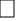    Την ψήφο του μετόχου που εκπροσωπώεπί των θεμάτων της Έκτακτης Γενικής Συνέλευσης των μετόχων της Εταιρείας της 20η Ιουλίου 2023, ημέρα Πέμπτη  και ώρα 15:00, ως ακολούθως:ΉΤο παρόν ισχύει για την Έκτακτη Γενική Συνέλευση των Μετόχων της Εταιρείας, η οποία θα λάβει χώρα την 20η Ιουλίου 2023, καθώς και για οποιαδήποτε επαναληπτική, μετά διακοπή ή μετ’ αναβολή αυτής. Το παρόν έντυπο συμπληρωμένο, υπογεγραμμένο και θεωρημένο για το γνήσιο της υπογραφής κατατίθεται ή αποστέλλεται στην Εταιρεία – Τμήμα Εξυπηρέτησης Μετόχων & Εταιρικών Ανακοινώσεων (διεύθυνση Κρέοντος αρ.25, 10442, Αθήνα) ή ψηφιακά υπογεγραμμένο με χρήση αναγνωρισμένης ψηφιακής υπογραφής (qualified certificate) στην ηλεκτρονική διεύθυνση ir@idealholdings.gr τουλάχιστον είκοσι τέσσερις (24) ώρες πριν από την ημερομηνία και ώρα της Γενικής Συνέλευσης (δηλαδή το αργότερο μέχρι 19.07.2023 ώρα 15:00 και σε περίπτωση Επαναληπτικής Γενικής Συνέλευσης στις 27 Ιουλίου 2023, το αργότερο μέχρι τις 26.07.2023 ώρα 15:00).Στην περίπτωση που η επιστολική ψήφος διαβιβάζεται από αντιπρόσωπο μετόχου, ο διορισμός του αντιπροσώπου απαιτείται να γίνει τουλάχιστον σαράντα οκτώ (48) ώρες πριν από την ημερομηνία συνεδρίασης της Γενικής Συνέλευσης (ήτοι μέχρι τις 18.07.2023 ώρα 15:00). Μετά την ημερομηνία αυτή δε θα είναι δυνατή η συμμετοχή μέσω αντιπροσώπου στην ψηφοφορία που θα διεξαχθεί πριν από τη Γενική Συνέλευση.……………..,…………/……../2023Ο/Η εξουσιοδοτών/ούσα……….…………………………………..(υπογραφή & ονοματεπώνυμο& σφραγίδα για νομικό πρόσωπο)Βεβαιώνεται το γνήσιο της υπογραφής (Θεώρηση από ΚΕΠ, Αστυνομία ή άλλη Δημόσια Αρχή)Το παρόν έντυπο συμπληρωμένο, υπογεγραμμένο και θεωρημένο για το γνήσιο της υπογραφής κατατίθεται ή αποστέλλεται στην Εταιρεία – Τμήμα Εξυπηρέτησης Μετόχων & Εταιρικών Ανακοινώσεων (διεύθυνση Κρέοντος αρ.25, 10442, Αθήνα) ή ψηφιακά υπογεγραμμένο με χρήση αναγνωρισμένης ψηφιακής υπογραφής (qualified certificate) ή με ψηφιακή βεβαίωση εγγράφου από gov.gr  στην ηλεκτρονική διεύθυνση ir@idealholdings.gr τουλάχιστον είκοσι τέσσερις (24) ώρες πριν από την ημερομηνία και ώρα της Γενικής Συνέλευσης, ήτοι το αργότερο μέχρι τις 19.07.2023 και ώρα 15:00. Ονοματεπώνυμο/ΕπωνυμίαΟνοματεπώνυμο νομίμου/ων εκπροσώπου/ων (για νομικά πρόσωπα μόνο)Διεύθυνση/ Έδρα Α.Δ.Τ. ή Αρ. Διαβατηρίου / Αρ. Γ.Ε.ΜΗ.Αριθμός κινητού τηλεφώνουΔιεύθυνση ηλεκτρονικού ταχυδρομείου (email)Αριθμός Μερίδας Σ.Α.Τ. (Χρηματιστηρίου Αθηνών)Αριθμός ΜετοχώνΓια όσες συνολικά θα έχω δικαίωμα ψήφου κατά την Ημερομηνία Καταγραφής, όπως αυτή ορίζεται στην Πρόσκληση της Έκτακτης Γ.Σ. 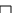 ...........................(ακριβής αριθμός μετοχών) 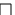 ΘΕΜΑΤΑ ΗΜΕΡΗΣΙΑΣ ΔΙΑΤΑΞΗΣΥΠΕΡΚΑΤΑΑΠΟΧΗΓια όλα τα θέματα της ημερήσιας διάταξηςΘΕΜΑΤΑ ΗΜΕΡΗΣΙΑΣ ΔΙΑΤΑΞΗΣΥΠΕΡΚΑΤΑΑΠΟΧΗΑύξηση του μετοχικού κεφαλαίου της Εταιρείας έως το ποσό των € 3,147,600,00 με την έκδοση 7.869.000 νέων κοινών ονομαστικών, μετά δικαιώματος ψήφου, μετοχών ονομαστικής αξίας € 0,40 η καθεμία και με τιμή διάθεσης € 4,15 εκάστη, με πίστωση της διαφοράς μεταξύ της τιμής διάθεσης και της ονομαστικής αξίας στον λογαριασμό «Διαφορά από έκδοση μετοχών υπέρ το Άρτιο», η οποία θα καλυφθεί εξ’ ολοκλήρου σε μετρητά, με κατάργηση του δικαιώματος προτίμησης των υφισταμένων μετόχων και με δυνατότητα μερικής κάλυψης της εν λόγω αύξησης. Παροχή σχετικών εξουσιοδοτήσεων προς το Διοικητικό Συμβούλιο της Εταιρείας. Τροποποίηση του άρθρου 5 του Καταστατικού της Εταιρείας συνεπεία της ανωτέρω αύξησης.Αλλαγή της χρήσης των ήδη αποκτηθεισών ιδίων μετοχών της Εταιρείας, στο πλαίσιο του καταργηθέντος προγράμματος επαναγοράς ιδίων μετοχών, ως είχε θεσπισθεί δυνάμει της από 2.12.2021 απόφασης της Έκτακτης Γενικής Συνέλευσης της Εταιρείας και του οποίου οι ειδικότεροι όροι αποφασίστηκαν από το Διοικητικό Συμβούλιο της Εταιρείας στην από 23.12.2021 συνεδρίασή του, ώστε να μπορούν εναλλακτικά ή συμπληρωματικά να χορηγηθούν, κατ’ επιλογή του Διοικητικού Συμβουλίου, στους απώτερους ή απώτατους μετόχους των πωλητριών εταιρειών, αντί συμμετοχής τους στην αύξηση του μετοχικού κεφαλαίου της Εταιρείας.